Centrum Języków Obcych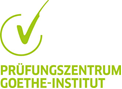  Politechnika Rzeszowska im. Ignacego Łukasiewicza         35-959 Rzeszów, ul. Podkarpacka 1          tel. (17) 865 1430; (17) 865 1304e-mail: blankar@prz.edu.plZGŁOSZENIE NA EGZAMIN* proszę zaznaczyć krzyżykiem właściwy egzamin i podkreślić wybór przy poziomach B1 i B2Data egzaminu pisemnego i ustnego: __________________________Opłatę egzaminacyjną przelałem na konto Politechniki Rzeszowskiej o numerze 
29 1240 2614 1111 0000 3958 6445  w dniu __________________.Miejscowość, data: __________________________________Podpis: ___________________________________________Goethe-Zertifikat A1: Fit in Deutsch 1Goethe-Zertifikat A2: Fit in DeutschGoethe-Zertifikat A1: Start Deutsch 1Goethe-Zertifikat A2Goethe-Zertifikat B1 Erwachsenecałość / wybrane moduły: Lesen, Hören, Schreiben, SprechenGoethe-Zertifikat B1 Jugendlichecałość / wybrane moduły: Lesen, Hören, Schreiben, SprechenGoethe-Zertifikat B2 całość / wybrane moduły: Lesen, Hören, Schreiben, SprechenGoethe-Zertifikat C1Nazwisko:Telefon:Imię:Email:Data urodzenia:Obywatelstwo:Miejsce urodzenia:Język ojczysty:Adres zamieszkania:Adres zamieszkania: